                      Θήρα 3.8.2020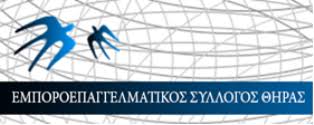 84700-Φηρά Θήρας Κυκλάδων, τηλ. 6945234084, email: nnomikos59@gmail.comΠρος τον Πρωθυπουργό Κύριο Κυριάκο ΜητσοτάκηΚύριε Πρωθυπουργέ,Η Σαντορίνη, ως αναγνωρισμένος μοναδικός νησιωτικός τουριστικός προορισμός παγκοσμίως, υποδέχεται ετησίως 3 εκατ. επισκέπτες περίπου! Στο νησί, λειτουργούν σήμερα 4.500 επιχειρήσεις, στις οποίες απασχολούνται 25.000 εργαζόμενοι, συνεισφέροντας σημαντικά μέχρι το 2019 στην εθνική μας Οικονομία.Κατά την ευγενή και λίαν επιτυχημένη πρόσφατη επίσκεψή σας στη Σαντορίνη, σας παραδώσαμε επιστολή με τα προβλήματα που θα αντιμετωπίσουμε σύντομα συνεπεία της πανδημίας covid-19. Εν τούτοις, διαπιστώνουμε οτι δεν έχει δοθεί λύση στο κυριότερο πρόβλημα των επιχειρήσεων λιανικού εμπορίου, αυτό της μείωσης των επαγγελματικών μισθώσεων από 1.7.2020 έως 30.4.2021 με ταυτόχρονη παράταση συμβολαίων επαγγελματικής στέγης, τουλάχιστον επί διετία. Το πρόβλημα αυτό είναι ιδιαίτερα πιεστικό. Υπό τις παρούσες συνθήκες, ο κάθε επαγγελματίας, στην μέριμνά του να περισώσει την επιχείρησή του, προσπαθεί να μειώσει τα έξοδα λειτουργίας της. Ένα σημαντικό έξοδο, είναι το κόστος ενοικίασης του επαγγελματικού χώρου. Είναι προφανές ότι κάποιες επιχειρήσεις θα αντιμετωπίσουν προβλήματα ρευστότητας, όσο μεγαλώνει η διάρκεια της αναστολής ή μείωσης των εργασιών.Πλέον της μείωσης των επαγγελματικών μισθώσεων, σημαντικά παραμένουν και τα θέματα της επέκταση της επιδότησης των εργοδοτικών εισφορών σε όλες τις πληττόμενες τουριστικές επιχειρήσεις και της ενίσχυσης των χρηματοδοτικών εργαλείων σε τόπους όπου πλήττονται από την μείωση ή την ματαίωση κρουαζιέρας, όπως ιδιαίτερα η Σαντορίνη.Η έρευνα που ενήργησε ο Εμπορικός Σύλλογος Αθηνών για την Πλάκα, αναδεικνύει ότι τα εμπορικά καταστήματα μίας τουριστικής περιοχής, όπως η Πλάκα, εν προκειμένω η Σαντορίνη κ. α., πρέπει να αντιμετωπίζονται ως αμιγώς τουριστικές επιχειρήσεις και να ενισχυθούν με ειδικά μέτρα στήριξης, ώστε να παραμείνουν σε λειτουργία το 2021, οπότε ευελπιστούμε σε δυναμική επάνοδο του τουριστικού ρεύματος. Σε κάθε άλλη περίπτωση την επόμενη τουριστική περίοδο, θα υπάρξει μεν αυξημένος Τουρισμός, αλλά δεν θα έχουμε τουριστικά καταστήματα και θα μετράμε εκατοντάδες λουκέτα και χαμένες θέσεις εργασίας. Επίσης, διαγράφεται ο κίνδυνος, πολλοί εκμισθωτές να μη λάβουν καθόλου ενοίκιο!Είναι επιστημονικά και εμπειρικά αποδεδειγμένο, οτι οι Μεσαίες και Μικρές Επιχειρήσεις είναι αναπόσπαστο συστατικό του ελληνικού παραγωγικού συστήματος. Λέγεται συχνά και κοινότοπα, ότι οι ΜμΕ είναι ραχοκοκαλιά της Ελληνικής Οικονομίας. Η χώρα μας, έχει από τις υψηλότερες πυκνότητες ΜμΕ σε σχέση με τον πληθυσμό, οι οποίες αποτελούν  πυλώνα της δημιουργίας και διατήρησης απασχόλησης κλπ.Παρακαλούμε όπως εκδηλώσετε το ενδιαφέρον σας στα διατυπούμενα αιτήματά μας: της μείωσης των επαγγελματικών μισθώσεων και για τις επιχειρήσεις του λιανικού εμπορίου, της επέκτασης της επιδότησης των εργοδοτικών εισφορών σε όλες τις πληττόμενες τουριστικές επιχειρήσεις και της ενίσχυσης των χρηματοδοτικών εργαλείων στα νησιά που πλήττονται από την μείωση ή την ματαίωση κρουαζιέρας, αφού ευνοικές λύσεις έχουν ήδη δοθεί σε άλλες τουριστικές επιχειρήσεις, όπως ξενοδοχεία, εστίαση, αλλά συγχρόνως αποκλείονται τα γειτονικά, πολλές φορές, καταστήματα τουριστικών κλπ. ειδών του λιανικού εμπορίου.- Ο ΠρόεδροςΝικόλαος ΝομικόςΚοινοποιείται:Κ.κ. βουλευτές Νομού Κυκλάδων.Κ. Γεν. Γραμματέα Περιφέρειας Νοτίου Αιγαίου.84100-ΕρμούποληΚ. Έπαρχο Θήρας.Κ. Δήμαρχο Θήρας.ΕνταύθαΕλληνική Συνομοσπονδία Εμπορίου και Επιχειρηματικότητας,Μητροπόλεως 42,   10563-Αθήνα.Επιμελητήριο Κυκλάδων.84100-ΕρμούποληΜέσα Μαζικής Επικοινωνίας